Meeting Summary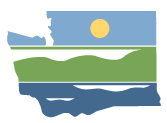 WRIA 10 Watershed Restoration and Enhancement CommitteeCommittee meetingJune 3, 2020 | 9:30 a.m. - 12:30 p.m. |WRIA 10 Webpage |WebmapLocationWebExCommittee ChairRebecca BrownRebecca.brown@ecy.wa.govHandoutsAgendaPresentation Policy and Regulatory StatusAttendanceCommittee Representatives and Alternates *Lisa Tobin (City of Auburn)Dan Cardwell (Pierce County)Austin Jennings (Pierce County, Alternate)Jeremy Metzler (City of Edgewood)Paul Marrinan (City of Puyallup)Robert Wright (City of Sumner)Jessie Gamble (MBA Pierce County)Russ Blount (City of Fife)Greg Reed (City of Fife, Alternate)Char Naylor (Puyallup Tribe)Rebecca Brown, Chair (Ecology)Liz Bockstiegel (WDFW)Merita Trohimovich (City of Tacoma)Scott Woodbury (City of Enumclaw)Jim Morgan (City of Pacific)Lisa Spurrier, ex officio (Salmon Recovery Lead Entity)Ryan Johnstone (City of Bonney Lake)Tim Osborne (Lakehaven Water and Sewer District)Carrie Hernandez (Puyallup River Watershed Council)Committee Representatives and Alternates in Not Attendance*Muckleshoot TribePierce Conservation DistrictOther Attendees*Spencer Easton (ESA, Facilitator)Madeline Remmen (ESA, Information Manager)Matt Rakow (WA Dept. of Ecology)Bob Montgomery (HDR)Angela Johnson (WA Dept. of Ecology)Mike Noone (WA Dept. of Ecology)Michelle Harris (TPCHD)*Attendees list is based on roll call and WebEx attendees list.Meeting SummaryThe May meeting summary was approved.Updates and AnnouncementsThe committee will continue to meet online due to COVID-19. Some committee member’s ability to participate has been impacted due to the pandemic. If you are unable to participate let Rebecca know; Ecology is tracking committee members impacted by COVID-19.Ecology planners met with the Puyallup tribe to discuss coordination between the three WRIAs they participate in, provide status updates on each committee and address any questions.Any committee member can request a meeting Ecology about the planning process.Rebecca gave an update on the grant round. There were a total of 63 applications and $88 million in requests. Two of the projects were located in WRIA 10. Rebecca presented a status summary of where the committee is in the planning process and a handout with the information was included in the meeting packet.Rebecca walked through the changes made to the WRIA 1 withdrawal limit.Committee member had questions regarding the following:Why this committee was not able to come to consensus.How are ADU’s are addressed?Public CommentNo members of public comment on the phoneN/A no public comments.Policy and Regulatory ConsiderationsSpencer gave a brief overview of progress the committee had made in developing policy and regulatory regulations. Today the committee will review proposals from other WRIAs and provide feedback on how and if they could be incorporated into the WRIA 10 plan.Proposal: Track PE wells, written by the Snoqualmie Tribe for WRIA 7.Move this forward for inclusion in the plan, there will be opportunities to make changes to the proposal before the plan is finalized.Proposal: South Sound Water Master, prepared by the Squaxin Island Tribe for the committees they are on (WRIAs 12-15).Rebecca has not heard if WRIAs 7-9 have proposed anything similar, but she will check.Committee members discussed what the role of a South Sound Water master would be.Some committee members expressed concern about what enforcement would look like.A committee member stated that they saw the role of the Water Master focusing more on implementation of the plan, with enforcement only being one part of their role.The committee will continue on work with this idea, Rebecca and Spencer will be reaching out to committee members to better understand their positions and concerns.Proposal: Project tracking, as presented by WDFW at the May meeting.A committee member is concerned about the durability of the of the proposal, stating that it doesn’t appear like there has been much thought to how the database will be updated in the future.Projects won’t be useful in the future if the database is not maintained. Otherwise the committee generally supported the idea.Proposal: Funding for Adaptive ManagementCommittee member stated that there needed to be more details provided for this.The committee is waiting to further discuss metering PE wells until the Muckleshoot Tribe is able to participate.Other committees are not moving forward with changing withdrawal limits.Plan ReviewInput for chapters 1-3 was due Friday June 5.Committee members stated that the plan review process is going well and agreed that two weeks is enough review time.Ecology is working on developing maps and making them consistent across all watersheds. Sections that were not sent out in the first three chapters will included in the final draft, available in August.ProjectsRebecca gave an overview of the WDFW letter (included in the meeting packet) regarding the quantification of streamflow contributions from habitat restoration projects and addressed questions regarding the WWT document. HDR gave a brief presentation on the development of project descriptions.The committee discussed what was more important in a water right, a greater potential offset amount or if more stream miles are benefited from the offset. Several committee members expressed that they believed a greater potential offset amount is more important.A committee member expressed that both are important depending on the location of salmonids.The committee discussed which project should remain a priority for WWT to pursue. Rebecca will direct WWT to create a project profile for each water right acquisition that includes the likelihood of acquisition.A committee member expressed concerns about including water right acquisitions on properties that are zoned as long-term agriculture and agricultural resource lands. Bob from HDR walked through the Alward Road project description.The committee generally approved of the approach HDR has taken so far, a few committee members stated that a little bit more detail about project benefits and function would be good.A committee member suggested that the technical consultant identify the number of wells that would be decommissioned for NEB projects that include property acquisition, the decommissioned wells can be counted toward the water offset.Next StepsThe committee agreed to move the PE Well Tracking and Project Tracking proposals forward.Spencer and Rebecca will be reaching out to committee members to discuss the South Sound Water Master proposal.The zoning districts will be added to the water right acquisition table and maps.Project descriptions will include the number of wells that would be decommissioned.Comments on the first three chapters of the draft plan were due on Friday June 5.Rebecca will get more information on why WRIA 1 went to rule making.Planning Unit was unable unanimously approve the final plan.Rebecca will look into how ADUs fit into the new WRIA 1 withdrawal limits.The withdrawal limits are based on connections: An ADU incorporated into the main residence (like a basement apartment) counts as part of the same connection.An ADU that is a structure separate from the main residence counts as a separate connection. Rebecca will make sure the comments regarding the maintenance of the project tracking tool are given to WDFW.The next committee meeting will be held on July 1 from 9:30am-12:30pm via WebEx.